                                                                                        Bydgoszcz,07.12.2022r.UNIWERSYTET KAZIMIERZA WIELKIEGO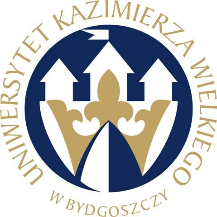 W BYDGOSZCZYul. Chodkiewicza 30, 85 – 064 Bydgoszcz, tel. 052 341 91 00 fax. 052 360 82 06NIP 5542647568 REGON 340057695www.ukw.edu.pl           Działając na podstawie ustawy Prawo zamówień publicznych (tj. Dz. U. z 2019 r. poz. 2019) Zamawiający przekazuje treść unieważnienia w postępowaniu o udzielenie zamówienia publicznego pn: ” Rezerwacja i sprzedaż biletów lotniczych na potrzeby Uniwersytetu Kazimierza Wielkiego w Bydgoszczy” .Uzasadnienie prawne:Zamawiający unieważnia postępowanie, jeżeli jest ono obarczone niemożliwą do usunięcia wadą uniemożliwiającą zawarcie niepodlegającej unieważnieniu umowy w sprawie zamówienia publicznego ( art. 255  Pzp ust 6 ) Uzasadnienie faktyczne:Zamawiający dokonując zmiany swz oraz modyfikacji w dniu 28.11.2022r. winien przesunąć termin składania ofert na najwcześniejszy możliwy tj. 01.12.2022 dochowując minimalnego terminu.Zamawiający nie przesunął terminu składania ofert. Na  podstawie art. 286  ustawy Pzp zmienia się treść SWZ w niezbędnym zakresie jednocześnie zgodnie z art. 8 ust 4 Pzp termin na złożenie oferty zawiera minimum dwa dni robocze. .Możliwość zastosowania przytoczonej regulacji ma miejsce tylko w momencie spełnienia wszystkich wymienionych w przepisie przesłanek łącznie. Zamawiający unieważnia postępowanie, jeżeli jest ono obarczone niemożliwą do usunięcia wadą uniemożliwiającą zawarcie niepodlegającej unieważnieniu umowy w sprawie zamówienia publicznego. Przedmiotowej przesłanki unieważnienia postępowania nie należy upatrywać tylko i wyłącznie w odniesieniu do art. 457 pzp, który w swojej treści wymienia przesłanki unieważnienia umowy.Przykładem może być sytuacja opisana w wyroku o sygn. akt KIO 2176/19, w której Krajowa Izba Odwoławcza uznała, że niejednoznaczny opis przedmiotu zamówienia, który nie pozwala na złożenie porównywalnych ofert, stanowi wystarczającą podstawę do unieważnienia postępowania. Na tym etapie postępowania (po złożeniu ofert) wadliwości tej nie można usunąć.Ponadto „W wyroku z dnia 7 lipca 2017 r. o sygn. akt KIO 1291/17 Krajowa Izba Odwoławcza zwróciła uwagę, że „Unieważnienie postępowania o udzielenie zamówienia publicznego w oparciu o art. 93 ust. 1 pkt 7 ustawy Pzp jest obligatoryjne, jeżeli postępowanie obarczone jest niemożliwą do usunięcia wadą, uniemożliwiającą zawarcie niepodlegającej unieważnieniu umowy w sprawie zamówienia publicznego. Przywołany przepis w swojej dyspozycji, wskazując na nieusuwalną wadę postępowania, odwołuje się do podstaw unieważnienia umowy w sprawie zamówienia publiczne. Wskazuje bowiem, że dane postępowanie o udzielenie zamówienia publicznego podlega unieważnieniu, jeżeli - w sytuacji ewentualnego zawarcia umowy w sprawie zamówienia publicznego w takim postępowaniu - doszłoby do zawarcia umowy, która podlegałaby unieważnieniu.”Mając  powyższe  na  względzie  uznać  należy,  iż  zachodzą przesłanki  unieważnienia postępowania na w/w podstawie prawnej.Kanclerz UKWMgr Renata Malak